Rysunek numer 13 Krzesło składane 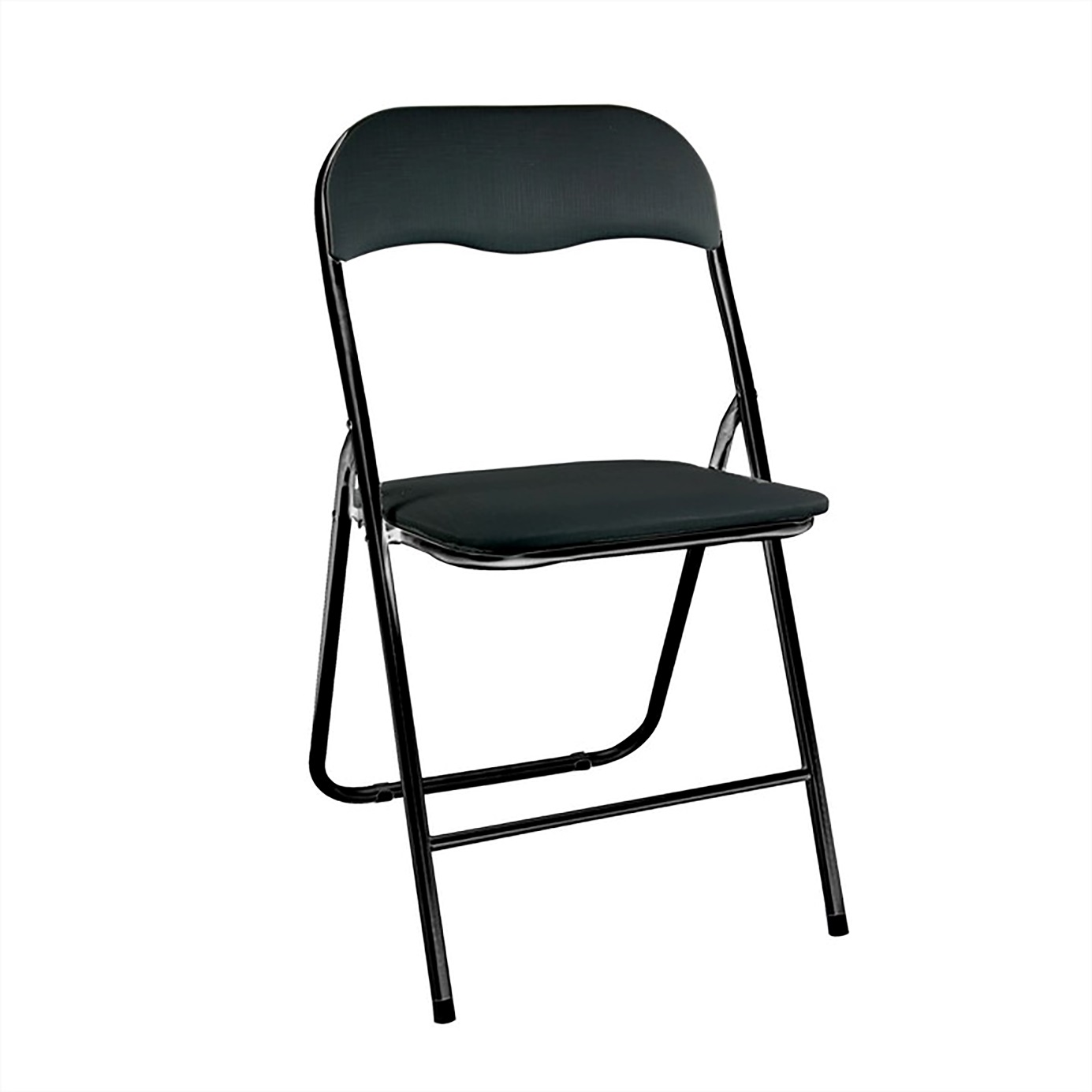   siedzisko: ~ 37 cm x 37 cm   wysokość siedziska: ~ 44 cm   wysokość całkowita: ~ 80 cm   szerokość całkowita: ~ 44 cm   głębokość: ~46 cm   wymiary złożonego krzesła: 88 cm x 43,5 cm x 4 cm